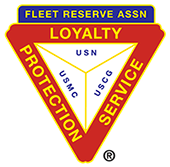 FRA BRANCH 367 San Miguel, San Antonio, Zambales: GENERAL MEMBERSHIP MEETING on 05 January, 2022 was called to order by President Vatter at 10:00 am. In attendance were 11 members, and John Stanton from the “Garage”. PRESENT: Lee Vatter, Bill Bay, Pat Winston, David Johnson, John Corbin, David Niemella, Rick Waite, Don Robbins, Hayden Spalding, Tom Burnett, & Jack Wilbanks.CONDUCTED OPENING CEREMONIES:MINUTES:  The Minutes from the most recent GMM was been posted and distributed.  Motion to accept the December GMM minutes was made by Hayden Spalding, 2nd by David Niemela. The BOD minutes was read. Motion to accept the December BOD minutes was made by Hayden Spalding, 2nd by Don Robbins. Both minutes were approved unanimously. COMMUNICATIONS:     Secretary Winston: welcome newest Members Daniel Angeles and Enrique Silva to Branch 367.STANDING COMMITTEE REPORTS:Secretary: Current membership total is 126. Hayden Spalding will be temporary Secretary while Pat Winston is on Vacation. Treasurer:  The Treasurer Report was read by David Johnson. Hayden Spalding motioned to accept the report, 2nd by Bill Castle. Approved unanimously. Wall adds:  Wall Adds are presently on hold. Building Maintenance:  Minor roof leak is needed above the store room. Jack Wilbanks will donate 2 cans of roof sealer.   FRAlic’s 2022 (April 8,9,10 April). Easter will be the following weekend. Golf Tournament (POC Roger Bathwaite), Chili Cook-Off (POC Barry Larsen). Trophy (POC  Barry Larsen). Beauty Contest & Easter Egg hunt will be considered. Canteen: John Stanton from the “Garage Grill” will repair the generator key and have Roger test operate it at least quarterly.UNFINISHED AND DEFERRED BUSINESS: Members: please submit a Chili-Cook-Off “THEME” for April FRAlics.  Examples: GREAT BOWLS OF FIRE, IMMUNE BOOSTER CHILI, COVID KILLER CHILI, SOCIAL DISTANCE CHILI, FIERY PASSION, BLAME THE DOG. Hayden Spalding will look into SHIRT styles and cost for April 2022 FRAlic’s.NEW BUSSINESSPresident and Treasurer will pay p20k for annual Property Taxes (was p13.8k in 2021). The next rent payment will be less to reflect the Tax payment.Bill Castle will purchase 200 FRAlic Raffle tickets (p500 donation each ticket). 1st Place Winner receives p30k, 2nd Place Winner receives p20k. In order for this to be successful, all local members are expected to partake in raffle ticket sales to raise funds for Branch 367 upcoming community projects. Officer Nominations for Br 367 are being accepted for President, Vice President, Secretary, and Treasurer. -         Branch 367 voted to authorize PCT stipend check from FRA Finance Department to       be sent to our Treasurer (David Johnson) 2 times a year until his commission expires. This is due to the complexity of overseas bank transfers.  A motion to authorize PCT Payment to David Johnson was made by Lee Vatter, 2nd by Hayden Spalding. All Members present voted to approve unanimously. GOOD OF THE ORDERLee Vatter: Branch 367 Members are encouraged to support other Service Organizations & represent the FRA. Members are urged to do at least one good deed each year to improve our branch facility. Next FRA 367 BOD meeting will be 26 January at 10:00am. GMM will be 02 February at 10:00am.      CONDUCTED CLOSING CEREMONIES:   Meeting adjourned at 1043 am.Submitted by:                                                      Approved by:                                                        //S//                                                                      //S//Patrick Winston                                                  William “Lee” VatterSecretary                                                              PresidentFRA Branch 367                                                   FRA Branch 367